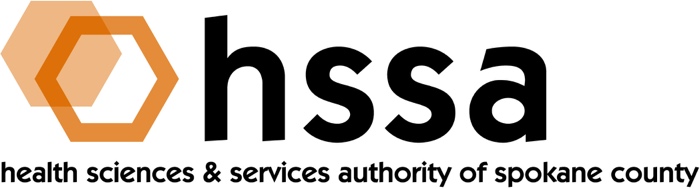 HSSA SPECIAL BOARD MEETING NOTICE & AGENDAasWednesday, August 10, 2022, 9 AMThe HSSA Board of Directors will hold a Special Board Meeting by Zoom at 9 AM on Wednesday, August 10, 2022.The purpose of the meeting is to hear a presentation by JLL on a proposed Life Sciences Assets and Landscape Study. The public may join by requesting the Zoom call-in number from susan@hssaspokane.org.